Мероприятия в рамках VI муниципального методического Форума «Наставничество: контуры организации пространства обучения и развития педагогических кадров в условиях реализации национального проекта «Образование»  в период с 16 по 27 сентября 2019 года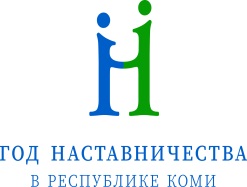 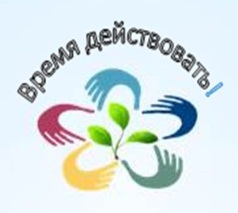 МУДОДатаВремяМесто проведенияКатегория педагоговТематическая площадкаФ.И.О. модератора Ф.И.О выступающих педагогов, ОО Форма проведения. Тема выступления25.09.2019С 10.00МУДО «Центр  юных техников»  г. УхтыЛенина 40 П.д.о., педагоги-организаторы, учителя начальных классовИндивидуальный образовательный маршрут педагога, вопросы аттестацииВоспитание детей как стратегический общенациональный приоритетКузнецова Н.А.  заместитель директора  МУ ДО «ЦТ» г.УхтыКузнецова Н.А.  заместитель директора  МУ ДО «ЦТ» г.УхтыКасимчук Сабина СаидовнаЛенина 40, после кофе-паузы с 12:30Индивидуальный образовательный маршрут педагога, вопросы аттестацииМастер-класс «Новая жизнь старому пластилину»20.09.201910.00МУДО «Детский центр искусств»г. Ухтыкаб. 6 ПДО художественная направленность, учителя музыкиДополнительное образованиеЛочмелис И.С. директор МУДО«Детский центр искусств» г. УхтыАртеева Елена Николаевна педагог дополнительного образования  МУДО «Детский центр искусств» г. УхтыОпыт работы: Система оценивания предметных и личностных результатов освоения образовательных программ учащимися в подготовке материалов к портфолио ПДО20.09.201910.00МУДО «Детский центр искусств»г. Ухтыкаб. 6 ПДО художественная направленность, учителя музыкиДополнительное образованиеЛочмелис И.С. директор МУДО«Детский центр искусств» г. УхтыШихова Татьяна Валерьевна  педагог дополнительного образования  МУДО «Детский центр искусств» г. УхтыМастер-класс «Изготовление звуковых файлов и проверочных кроссвордов» - иметь ноутбуки. 20.09.201910.00МУДО «Детский центр искусств»г. Ухтыкаб. 6 ПДО художественная направленность, учителя музыкиДополнительное образованиеЛочмелис И.С. директор МУДО«Детский центр искусств» г. УхтыБеляевская Анна Александровна  педагог дополнительного образования  МУДО «Детский центр искусств» г. УхтыМастер-класс «Методы работы над выразительностью и качеством исполнения вокального произведения» - привести своих учеников -претендентов на конкурс Крылатые качели 20.09.201910.00МУДО «Детский центр искусств»г. Ухтыкаб. 6 ПДО художественная направленность, учителя музыкиДополнительное образованиеЛочмелис И.С. директор МУДО«Детский центр искусств» г. УхтыСизова Валентина Ивановна  педагог дополнительного образования  МУДО «Детский центр искусств» г. УхтыДеловая игра «Добро-зло, правда-ложь» 25.09.2019 с 10.00МУДО «Центр  юных техников»  г. УхтыПДО, учителя технологии, учителя начальных классовДополнительное образованиеЗверева Светлана Сергеевна заместитель директора  МУ ДО «ЦЮТ» г.УхтыАкулова Светлана Васильевна директор МУ ДО «ЦЮТ» Зверева Светлана Сергеевна заместитель директора  МУ ДО «ЦЮТ» г. УхтыЛенина 40 с 10:00Вступительное слово. Доклад  "Роль наставничества в современном образовании»Наставничество в образовании: траектория развития образования для достижения результатов25.09.2019 с 10.00МУДО «Центр  юных техников»  г. УхтыПДО, учителя технологии, учителя начальных классовДополнительное образованиеЗверева Светлана Сергеевна заместитель директора  МУ ДО «ЦЮТ» г.УхтыБотош Виктория Викторовна педагог дополнительного образования  МУ ДО «ЦЮТ» г.УхтыЛенина 40, после кофе-паузы с 12:30Мастер  класс «Роспись изделий из глины на занятиях с детьми младшего школьного возраста»25.09.2019 с 10.00МУДО «Центр  юных техников»  г. УхтыПДО, учителя технологии, учителя начальных классовДополнительное образованиеЗверева Светлана Сергеевна заместитель директора  МУ ДО «ЦЮТ» г.УхтыГубина Оксана Ивановна  педагог дополнительного образования  МУ ДО «ЦЮТ» г.Ухты Ленина 65, после кофе-паузы с 12:30Мастер  класс «Робот на пружинках»25.09.2019 с 10.00МУДО «Центр  юных техников»  г. УхтыПДО, учителя технологии, учителя начальных классовДополнительное образованиеЗверева Светлана Сергеевна заместитель директора  МУ ДО «ЦЮТ» г.УхтыЩинова Ольга Сергеевна  педагог дополнительного образования  МУ ДО «ЦЮТ» г.Ухты Ленина 40, после кофе-паузы с 12:30Мастер  класс «Бумагопластика»25.09.2019 с 10.00МУДО «Центр  юных техников»  г. УхтыПДО, учителя технологии, учителя начальных классовДополнительное образованиеЗверева Светлана Сергеевна заместитель директора  МУ ДО «ЦЮТ» г.УхтыРочева Татьяна Сергеевна  педагог дополнительного образования  МУ ДО «ЦЮТ» г. УхтыЛенина 65, после кофе-паузы с 12:30Мастер  класс «Открытка-тоннель на космическую тематику»25.09.2019 с 10.00МУДО «Центр  юных техников»  г. УхтыПДО, учителя технологии, учителя начальных классовДополнительное образованиеЗверева Светлана Сергеевна заместитель директора  МУ ДО «ЦЮТ» г.УхтыЗверева Светлана Сергеевна заместитель директора  МУ ДО «ЦЮТ» г. УхтыЛенина 65, после кофе-паузы с 12:30Мастер - класс на тему: «Развитие конструкторского мышления посредством робототехники в начальной школе на базе конструктора LeGo WeDo-2.0.» 25.09.2019 с 10.00МУДО «Центр  юных техников»  г. УхтыПДО, учителя технологии, учителя начальных классовДополнительное образованиеЗверева Светлана Сергеевна заместитель директора  МУ ДО «ЦЮТ» г.УхтыКуликова Наталья Васильевна  педагог дополнительного образования  МУ ДО «ЦЮТ» г.Ухты(Ленина 40, после кофе-паузы с 12:30)Мастер  класс «Брелок в технике макраме»25.09.2019 с 10.00МУДО «Центр  юных техников»  г. УхтыПДО, учителя технологии, учителя начальных классовДополнительное образованиеЗверева Светлана Сергеевна заместитель директора  МУ ДО «ЦЮТ» г.УхтыПоздеева Ольга Алексеевна  педагог дополнительного образования  МУ ДО «ЦЮТ» г.Ухты  (Ленина 40, после кофе-паузы с 12:30Мастер  класс «Символ года-Мышка»